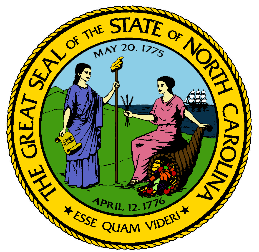 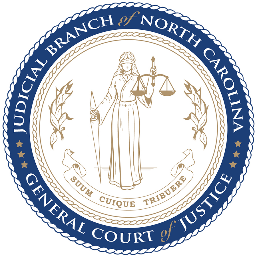 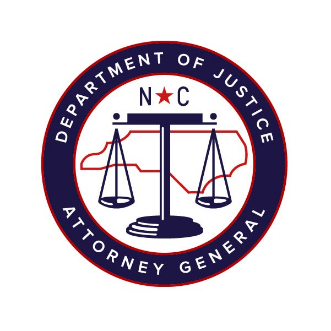 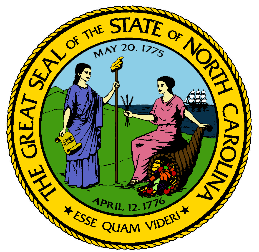 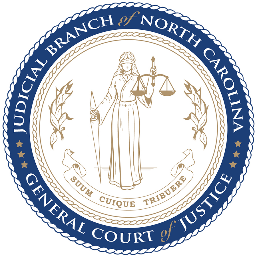 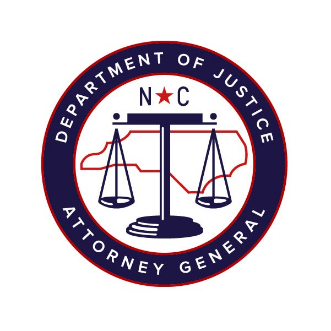 North Carolina Task Force for Racial Equity in Criminal JusticeWorking Group #3Court-Based Interventions to End Discriminatory CriminalizationMeeting #8Date: Wednesday, October 21, 2020Time: 4:15 pm – 6:15 pmChairperson: Representative Marcia MoreyAGENDAPresentation/Remarks by Danielle Sered, Executive Director, Common Justice  (15 minutes)         JohnsonQuestion & Answer/Discussion  (15 minutes) Presentation/Remarks by Mai Fernandez, Senior Fellow, Justice Policy Institute (15 minutes) Question & Answer/Discussion, including Recommendation Discussion (30 minutes)          Victim Compensation Recommendation Presentation  (10 minutes)     Discussion of Victim Compensation and Additional Victim Equity Recommendations (35 minutes)Angelica Wind, Executive Director, Our Voice Monika Johnson-Hostler, Executive Director, North Carolina Coalition Against Sexual Assault (NCCASA)							   